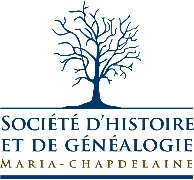 FONDS JEAN-MARC COUTUP438Société d’histoire et de généalogie Maria-ChapdelaineDolbeau-MistassiniRépertoire numérique simpleRédigé par Frédérique Fradet, archivisteLe 11 mars 2024Non traitéTable des matièresPRÉSENTATION DU FONDS	3P438/A Documents familiaux	5P438/A1 Généalogie	5P438/A1/1 : Recherches généalogiques	5P438/B Documents iconographiques	5P438/B1 Éducation	5P438/B1/1 : École Normale Dolbeau	5PRÉSENTATION DU FONDSP438 Fonds Jean-Marc Coutu. – [1957-1966]. – 10 pages de documents textuels; PDF (numérisé seulement). 13 photographies (numérisées seulement, retour des originales au donateur); n&b, TIFF, 1200 dpi.Notice biographique / Histoire administrative : Jean-Marc Coutu est né à Dolbeau en juillet 1960, issu du mariage de Florentin Coutu et de Huguette Laroche.Dès son jeune âge, Jean-Marc a été imprégné de l'esprit de service, probablement inspiré par son père. Florentin Coutu, né à St-Ursule en 1909, a consacré 44 ans de sa vie à l'enseignement, partageant son savoir à Girardville et à Dolbeau. Sa contribution à l'éducation a été significative, notamment en tant que formateur à l'École Normale de Dolbeau, où il a joué un rôle essentiel dans la formation des futurs enseignants. Son implication ne s'arrêtait pas là, car il était également un membre actif de la communauté, détenant les souvenirs précieux des étudiants de l'école sous forme de photographies.La mère de Jean-Marc, Huguette Laroche, née à Roberval en 1931, apportait également sa touche à la famille comme mère au foyer, dédiant son temps à l’éducation de ses enfants.Jean-Marc s’est orienté vers une carrière de facteur, un rôle qui l'a connecté de manière quotidienne à sa communauté pendant 35 ans. En parallèle, il a continué l'héritage familial d'engagement en devenant membre actif du Club Lions de Dolbeau pendant 10 ans, consacrant son temps et son énergie à des causes philanthropiques.En dehors de ses responsabilités professionnelles et de son engagement associatif, Jean-Marc a également arbitré des matchs de volleyball pendant 10 ans, démontrant ainsi sa passion pour le sport et son désir de contribuer au bien-être de sa communauté à travers diverses avenues.Historique de la conservation : M. Jean-Marc Coutu a fourni des photographies à numériser lors d’une visite à la Société d’histoire et de généalogie Maria-Chapdelaine, à Dolbeau-Mistassini, le vendredi 8 mars 2024. Le contrat a été préparé à cette date. Les documents iconographiques ont été numérisés à partir des originaux par Johanne, préposée à la numérisation dans le cadre de travaux communautaires, le lundi 11 mars 2024.Le contrat a été signé par notre directeur général, M. Steeve Cantin, le 11 mars, puis par M. Coutu, le 13 mars 2024.Portée et contenu : Ce fonds est constitué de 14 photographies (numérisées seulement) de montages de portraits d’étudiants et étudiantes à l’École Normale de Dolbeau, entre 1957 et 1966. Les photographies originales ont été retournées au donateur, M. Jean-Marc Coutu, à sa demande.Instrument de recherche :Ce fonds n’est pas traité. Restrictions régissant la consultation, la reproduction et la publication :Aucune.P438/A Documents familiauxPortée et contenu : Cette série comprend      Notes : P438/A1 GénéalogiePortée et contenu : Cette sous-série comprend      P438/B Documents iconographiquesPortée et contenu : Cette série comprend      Notes : P438/B1 ÉducationPortée et contenu : Cette sous-série comprend      R-E-T-PP438/A1/1 : Recherches généalogiques– [2015]. – 10 pages de documents textuels; PDF (numérisé seulement).Cette recherche a été réalisée en 2015 sur le site web de généalogie Ancestry, par un frère du donateur. R-E-T-PP438/B1/1 : École Normale Dolbeau– [1957-1966]. – 13 photographies (numérisées seulement, retour des originales au donateur); n&b, TIFF, 1200 dpi.Note : Une seule photo est disponible en version originale, car il s’agissait d’un doublon. Au départ, une photographie a été comptée en surplus pour cette raison.